John A. Crookshank Elementary School School Advisory CouncilOctober 29, 20214:00-5:00 pmAgenda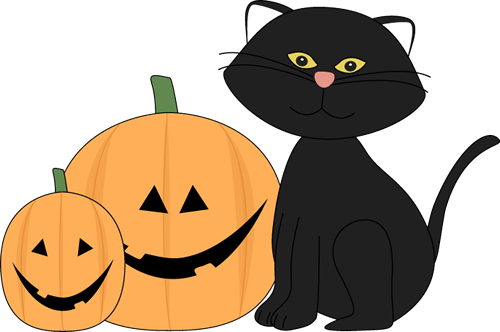 ]]Welcome and IntroductionsReview of September’s MinutesTreasurer’s ReportPrincipal’s AgendaSIP for reviewNew BusinessOther Business Next SAC Meeting Date: November 19